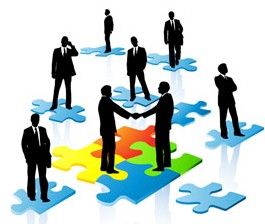 Срећан рад!     Организација банке и начин управљања банком*Скупштину банке чине акционари банке који имају непосредно право гласа или путем посредника.*Скупштина банке одлучује:1. о политици и стратегији                         2. доноси  Статут3. годишњи рачун банке                           4. повећању капитала5. именује и разрешава чланове            5. о статусним променама*Органи управљања банком – одбори су:-Управни одбор                     -Извршни одбор                -Одбор за ревизију                                                -кредитни одбор                   -делокруг  контроле     - одбор за  активе       - одбор пасиве*Надлежности Управог одбора:                 *Надлежности Извршног одбора~ тачност извештаја о пословању                   ~ организује пословање~ финансијско стање                                          ~ врше дневни надзор ~ резултатима пословања                               ~ чине га 2 члана и председник~ акционарима, јавности, НБС~ чине га 5 чланова и председник              Контрола пословања банке* Контрола је у надлежности НБС- Ако је банка поткапитализована дужна је да о томе обавести без одлагања НБС.- У том случају НБС доноси решење о увођењу принудне управе.Питања у оквиру наставног садржаја на која ученици треба да одговоре и анализирају су:1.Шта обавља скупштина банке?2.Који су органи/одбори који управљају банком?3.Које послове ти органи обављају?4.Учијој надлежности је контрола банке?5.Када НБС доноси решење о увођењу принудне управе  у банци?